RESUMEN MEDIA HORA PREVIA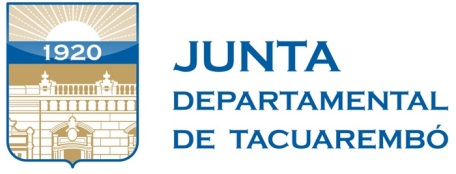 Sesión ordinaria 9 de junio del 2022 Suplente de Edil del Partido Nacional, Agustín Da Cunha: se refirió a la temática de las castraciones gratuitas que todavía no habían comenzado a realizarse en el departamento. Sostuvo que mantuvo una reunión con el Secretario General de la Intendencia, José Omar Menéndez, en donde se le informó que el convenio fue firmado en diciembre por un monto de $1:600.000, destacando que las castraciones comenzaron a realizarse hace unos días en Villa Ansina y continuarán paulatinamente en los barrios e interior del departamento. También se refirió a temas inherentes a los carteles publicitarios que pueden colocarse en las paradas de ómnibus y sobre la posibilidad de realizar un cruce peatonal sobre la ruta 5, entre los barrios Ferrocarril y Centenario. Suplente de Edil del Partido Colorado, Laura Rodríguez: informó que la Comisión Departamental de Biología está abocada a la organización del décimo quinto Congreso Nacional y décimo tercero Internacional de Profesores de Biología a llevarse a cabo del 18 al 20 de setiembre en la ciudad de Tacuarembó. Desde la organización, solicitan su declaración de Interés Departamental. Edil Departamental del Frente Amplio, Ricardo Rosano: expresó que el sábado 4 de junio, el Plenario Nacional del Frente Amplio aprobó el ingreso formal de ‘Plataforma’, compartiendo la alegría y el compromiso que sienten ante ese hecho. Consideró que el Frente Amplio es la mejor herramienta para trabajar en la defensa de las personas más necesitadas y sostuvo, es consciente que todavía tienen que convencer a muchas uruguayas y a muchos uruguayos progresistas. Edil Departamental del Partido Nacional,  Hubaré Aliano: dijo que el PIT CNT y los radicales dentro del Frente Amplio “tienen la sartén por el mango”, y que lo único que les importa “es el poder, por el poder”. Sostuvo que es mentira que velan por los trabajadores y que es falso que se preocupan por el bienestar del pueblo uruguayo, señalando que están “en un plan de lucha constante e impidiendo gobernar”. Señaló que el Frente Amplio es un partido totalitario, que no cree en la democracia y mucho menos en la Justicia. Suplente de Edil del Partido Nacional, Virginia Souza: recordó que el 1º de marzo del 2021, ingresó un proyecto referido al boleto estudiantil para el nivel terciario. Se trata de un pedido de compensación que existe en otros departamentos del país, con el que se benefician los estudiantes de nivel terciario. Destacó que hace exactamente un año, tres meses y ocho días, que presentó el proyecto y no ha recibido ninguna respuesta desde la Intendencia. Son en total 2.700 estudiantes que pagan $80 diarios, $400 semanales y $1600 mensuales. Señaló que el tema no puede politizarse y dormirlo en un escritorio. Edil Departamental del Frente Amplio Jorge Maneiro: reflexionó sobre la temática de alimentos para perros, con un estimativo del valor del dólar a $40. Informó que promedio, un kilogramo de alimento está a $100, habiendo en Uruguay 1.742.000 perros según los datos aportados por la COTRYBA al 17 de mayo del 2017. Destacó que el 72% de los hogares en Uruguay tiene un perro, representando una población de 1.254.240 perros, a 300 gramos de comida por día, equivale a unos 360.00 kilogramos de comida, unos $36 millones, lo que mensualmente se traduciría en unos 27 millones de dólares. Edil Departamental del Partido Colorado, Nildo Fernández: informó que en el marco del Congreso de la Federación Rural realizado en Tacuarembó, mantuvo un encuentro con el presidente de Antel, Gabriel Gurmendez, intercambiando sobre la problemática de conectividad existen en Villa Caraguatá y sus zonas aledañas. Destacó que se encontró con una buena disposición para atender dicha solicitud que contemplará a una extensa localidad y a cientos de familias del interior del departamento. Por otro lado, solicitó la construcción de una rotonda en la intersección de las rutas 6 y 26 (Cruz de los Caminos) y la instalación de lomadas en la ruta 26, en el tramo desde Cruz de los Caminos hasta Las Toscas de Caraguatá. Suplente de Edil del Partido Nacional, Andrés Porcile: informó que participó del Congreso de la Federación Rural en Tacuarembó, teniendo la posibilidad de intercambiar con representantes del gobierno nacional. En la oportunidad pudo escuchar al presidente de Antel, Gabriel Gurmendez, destacando tener la tranquilidad moral de que el gobierno por el cual trabajó, habló de una deuda moral con el interior y de una inequidad existente entre la capital y el interior. Agradeció a Antel por la instalación de una radio base en Sauce de Batoví y por comenzar las obras de construcción una similar en Paso Bonilla, estando previsto que para el mes de agosto la conexión a internet sea de primera calidad.